Literature circle preparation sheet for Discussion Circles			Name: ________________________Discussion Director- Think of 2 questions you have about the novel.  They need to be thinking questions.  These types of questions often start with the following:  Why…? Do you think…? The important thing is that they have to have a reason in the answer, and an example (usually from the story) to support the answer.  You should also try to explain the answer with your reason and example.  See example:  Example question: (based on the story of The three little pigs)  Thinking question #1:  Why do you think the third little pig built a brick house, which took a long time, and a lot of hard work, instead of building a house from straws or sticks, like his brothers?Answer:  I think the third little pig built a brick house instead of one from straws or sticks because he listened to his parents and knew it would have to hold up against the big bad wolf.Example: For example, his parents always taught him to work hard and do a good job, and that the big bad wolf was very strong, especially his breath.Explanation: Since the third little pig knew that only a brick house would hold off the big bad wolf, and he wasn’t lazy, he decided to build a house that would help save his life.Thinking question #1My first thinking question based on this section of the novel is __________________________________________________________________________________________________________________________________________________________________________________________________________________________________________What is your answer to this question? (sentence or point form-your choice)Reason:   I think_________________________________________________________________________________________________________________________________________________________________________________________________________________________________________________________________________________________Example: For example,___________________________________________________________________________________________________________________________________________________________________________________________________________________________________________________________________________________Explanation: Since, ______________________________________________________________________________________________________________________________________________________________________________________________________________________________________________________________________________________Thinking question #2My second thinking question based on this section of the novel is _______________________________________________________________________________________________________________________________________________________________________________________________________________________________________What is your answer to this question? (sentence or point form-your choice)Reason:   I think_________________________________________________________________________________________________________________________________________________________________________________________________________________________________________________________________________________________Example: For example,_________________________________________________________________________________________________________________________________________________________________________________Explanation: Since, ______________________________________________________________________________________________________________________________________________________________________________________________________________________________________________________________________________________Connection creator-In this part you must find 2 parts in the novel that remind you of something in real life.  Example- (using the 3 little pigs) Once connection between the story and real life is that the pigs don’t get along with each other even though they are brothers.  For example in the story, the first two little pigs make fun of their brother because he spends so much time building his house, instead of supporting him.  This connection relates to real life because siblings often make fun of each other.  For example, in real life, I sometimes make fun of my brothers when they do things that I don’t agree with or think are stupid, like when they waste their money on things they don’t need such as buying a fancy car, instead of a buying one that is less expensive but still does the job.   I chose this connection because it reminded me of how silly the fights between me and my brothers often are.What is the first connection between the novel and real life?  How does it relate to real life and why did you choose this connection.The first connection between the novel and real life is_______________________________________________________________________________________________________________________________________________________For example in the novel _____________________________________________________________________________________________________________________________________________________________________________This connection relates to real life because ______________________________________________________________________________________________________________________________________________________________For example, in real life _______________________________________________________________________________________________________________________________________________________________________________I chose this connection because _________________________________________________________________________________________________________________________________________________________________________The second connection between the novel and real life is__________________________________________________________________________________________________________________________________________________For example in the novel _____________________________________________________________________________________________________________________________________________________________________________This connection relates to real life because ______________________________________________________________________________________________________________________________________________________________For example, in real life _______________________________________________________________________________________________________________________________________________________________________________I chose this connection because _________________________________________________________________________________________________________________________________________________________________________Character Captain- In this section you must pick 1-2 characters and then pick 1-2 adjectives that describes them.  Then you must explain why you chose that adjective by explaining how that character is like that.Example- (using 3 little pigs)I picked the adjective wise to describe the 3rd little pig because in the story, he is the only one of the brothers who builds a house strong enough to keep out the big bad wolf, which made me think he is wise, because he made a good decision.What character did you pick? ____________________________Adjective # 1 _______________    pg. # ________I picked the adjective _______________________ to describe (name of character) ______________________________ because in the story_________________________________________________________________________________ _________________________________________________________________________________________________ which made me think ________________________________________________________________________________________________________________________________________________________________________________What character did you pick? ____________________________Adjective # 1 _______________    pg. # ________I picked the adjective _______________________ to describe (name of character) ______________________________ because in the story_________________________________________________________________________________ _________________________________________________________________________________________________ which made me think ________________________________________________________________________________________________________________________________________________________________________________Artful Adventurer- Draw/create or find a piece of art that relates to the story.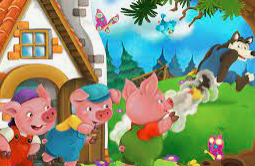 Example- (from the three little pigs) -The art I picked was of the Big Bad Wolf running away after getting burnt In the fire when he tried to climb down the chimney.  I chose this piece ofa rt because it shows the wolf learning his lesson to leave the pigs alone, but it doesn’t have him die in the pot, which I think would have been too harsh for a punishment.What art did you pick?   (explain and show here or on another piece of paper)The art I picked was_______________________________________________________________________________________________________________________________________________________________________________________Why did you choose it based on the story? I chose this piece of art because ___________________________________________________________________________________________________________________________________________________________________________________Indigenous Culture- In this section you need to find two Indigenous themes or topics that have been discussed in the story so far.  You then need to explain the part of the story where this happened with an example. Example- (from Monkey Beach pg 1)-One Indigenous theme/topic that was discussed in the story was indigenous connections to nature and the supernatural.  One example in the story that shows this is the fact that Lisa communicates with the crows, such as on page 1 where the crows try to talk to her and say “La’es”. I think the author has included this because she is trying to show us how deep and meaningful the connection is between indigenous people and the land.  The reason I think this is because she wants the reader to understand how important this connection is, and the multiple levels on which this connection is based.Theme/Topic #1What is one indigenous theme/topic that is being explored in the story in this section?One Indigenous theme/topic that was discussed in the story was______________________________________________________________________________________________________________________________________________What is the example from the story that demonstrates this? (give page number)One example in the story that shows this is ________________________________________________________________________________________________________________________________________________________________________________________________________________________________________________________________What do you think the Author is trying to show us by including this theme/topic in the story?  Why?I think the author has included this because she is trying to show us _____________________________________________________________________________________________________________________________________________________________________The reason I think this is because _________________________________________________________________________________________________________________________________________________________________________Indigenous Theme/Topic #2What is a second Indigenous theme/topic that is being explored in the story in this section?A second Indigenous theme/topic that was discussed in the story was_________________________________________________________________________________________________________________________________________What is the example from the story that demonstrates this? (give page number)One example in the story that shows this is ________________________________________________________________________________________________________________________________________________________________________________________________________________________________________________________________What do you think the Author is trying to show us by including this theme/topic in the story?  Why?I think the author has included this because they are trying to show us__________________________________________________________________________________________________________________________________________The reason I think this is because _________________________________________________________________________________________________________________________________________________________________________Literary Luminary- In this section you will need to share 2 quotes from the story that you found interesting or important in some way.  Write down the page # of the quote and write it below.  Explain the context of the quote-(ie. What is happening?) Then explain why you found it interesting or important using a reason, example and explanation as you did for the discussion director questions.Example- From Monkey Beach-Quote- pg. 17-“God knows what the crows are trying to say. La’es-go down to the bottom of the ocean, to get snagged in the bottom, like a halibut hook stuck on the ocean floor; a boat sinking, coming to rest on the bottom.  The seiner sank? Mom and Dad are in danger if they go on a boat? I should go after him?  I used to think that if I could just talk to the spirit world I’d get some answers.  Ha bloody ha.  I wish the dead would just come out and say what they mean instead of being so passive-aggressive about the whole thing.”Context- This quote is taken from the part in the story where she is remembering a trip to Monkey Beach, just after she saw the B’gwus.  She had just been remembering about their trip years ago where Jimmy wanted to find a B’gwus on Monkey Beach, but instead, she is the one who sees it.  Then she wonders if it is related to what the crows have been saying, and if it means anything related to what is going on.I found this quote important because it gives us insight into Lisa’s gift, and supernatural ability.  For example, in the quote we find out that she can communicate with the dead, and that sometimes those messages have meanings.  This makes it important because it lets the reader know that the things that Lisa sees may have multiple meanings, and might give us clues about what is happening, which helps us understand the book better.Quote #1-Pg # _______Quote _________________________________________________________________________________________________________________________________________________________________________________________________________________________________________________________________________________________________________________________________________________________________________________________________________________________________________________________________________________________________________________________________________________________________________________________________________________________________________________________________________________________________Context of quoteThis quote is taken from the part in the story where _____________________________________________________________________________________________________________________________________________________
________________________________________________________________________________________________________________________________________________________________________________________________      I found this quote interesting/important because ________________________________________________________________________________________________________________________________________________________________________________________________________________________________________________________________________________________________________________________________________________________For example, _______________________________________________________________________________________________________________________________________________________________________________________________________________________________________________________________________________________This makes the quote important, because____________________________________________________________________________________________________________________________________________________________________________________________________________________________________________________________________________________________________________________________________________________________________Quote #2-Pg # _______Quote _________________________________________________________________________________________________________________________________________________________________________________________________________________________________________________________________________________________________________________________________________________________________________________________________________________________________________________________________________________________________________________________________________________________________________________________________________________________________________________________________________________________________Context of quoteThis quote is taken from the part in the story where _____________________________________________________________________________________________________________________________________________________
_________________________________________________________________________________________________________________________________________________________________________________________________    I found this quote interesting/important because ________________________________________________________________________________________________________________________________________________________________________________________________________________________________________________________________________________________________________________________________________________________For example, _______________________________________________________________________________________________________________________________________________________________________________________________________________________________________________________________________________________This makes the quote important, because__________________________________________________________________________________________________________________________________________________________________________________________________________________________________________________________________